学校長　様妙高市立妙高小学校　　年　　　組　　　　　　　　児童生徒氏名　　　　　　　　　治癒届（新型コロナウイルス感染症用）上記の者は、新型コロナウイルス感染症にて加療等をしておりました。（ 医療機関・陽性者登録フォローアップセンター ）において、令和　　年　　月　　日までを療養期間と判断されました。つきましては、本届を提出します。令和　　年　　月　　日　　　　保護者氏名　　　　　　　　　　　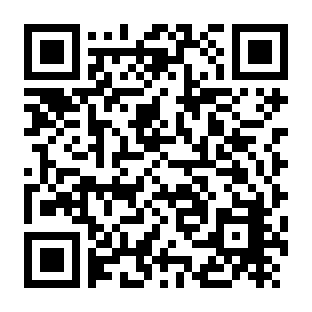 学校長　様妙高市立○○○学校　１年　１組　　　　　　　　　児童生徒氏名　　妙高　花子　治癒届（新型コロナウイルス感染症用）上記の者は、新型コロナウイルス感染症にて加療等をしておりました。（ 医療機関・陽性者登録フォローアップセンター ）において、令和 ４ 年 ９ 月３０日までを療養期間と判断されました。つきましては、本届を提出します。　　　　令和 ４ 年１０月 １ 日(記入日)　保護者氏名　　妙高　太郎　　